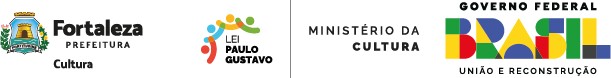 Fl. 51ANEXO X - AUTODECLARAÇÃO DE IDENTIDADE DE GÊNEROEu,	 	 (colocar o nome civil retificado ou o nome social) abaixo assinada/assinado, proponente doProjeto	 	na	categoria 	,	nacionalidade 	, nascida/nascido em	/	/	, no município de 					, Estado			, portadora/portador	de	célula	de	identidade	(R.G.)	nº 		, expedida em	/	/		pelo órgão expedidor	, CPF   nº				, estado civil 	,	número	de	telefone/celulare        endereço        de        e-mail 	  sob a pena de leis e, ou de resoluções relacionadas, me autodeclaro ser ( ) travesti/ ( ) transexual, reiterando,       por       extenso,       que       a       minha       identidade       de       gênero       é. Os seguintes documentos devem ser anexados na presente declaração: documentos que comprovem o nome civil quando já retificado (carteira de identidade, certidão de nascimento e CPF) e, ou carteira de nome social e CPF, bem como quaisquer outros documentos que comprovem o uso de nome social de acordo com a legislação vigente no âmbito federal, estadual e, ou municipal que ampara a candidata/o candidato. Estou ciente de que, em caso de falsidade ideológica, ficarei sujeita/sujeito às sanções prescritas no Código Penal* e às demais cominações legais aplicáveis. *O Decreto-Lei n° 2848, de 07 de dezembro de 1940 - Código Penal - Falsidade ideológica Art. 299: omitir, em documento público ou particular, declaração de que dele devia constar, ou nele inserir ou fazer inserir declaração falsa ou diversa da que devia ser escrita, com o fim de prejudicar direito, criar obrigação ou alterar a verdade sobre fato juridicamente relevante: Pena - reclusão, de um a cinco anos, e multa, se o documento é público, e reclusão de um a três anos, e multa, se o documento é particular.Local/Data:	/	/	.Assinatura do proponente ou representante legal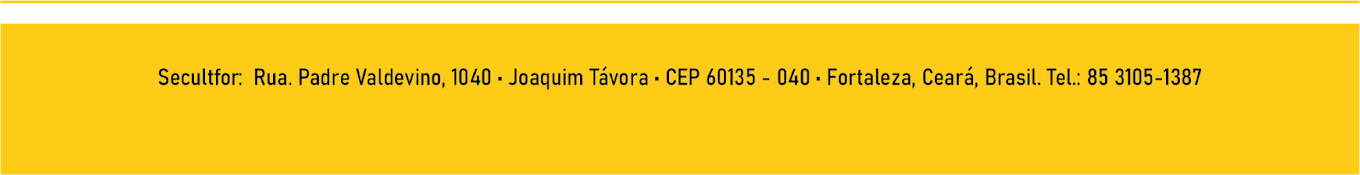 